Office of Student Life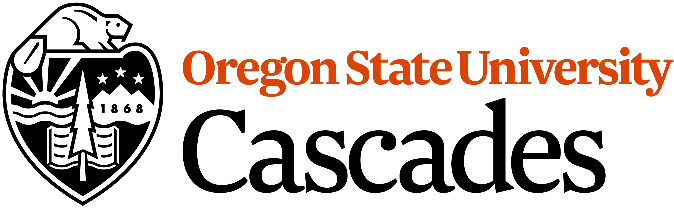 Welcome Week Assistant 
The Office of Student Life is hiring students to help with this Fall's Welcome Week programming. As a Welcome Week Assistant, students will play an integral role in welcoming new OSU-Cascades students to campus and guiding them through Welcome Week in an enthusiastic and professional manner. This position has a required two-day training prior to Welcome Week and is expected to be fully available throughout Welcome Week, scheduled for Sunday, September 16th-Wednesday, September 19th, 2018.Dates of Employment: September 10th, 2018 – September 20th, 201820 hrs/wk during the week prior to Welcome Week20 hrs/wk during Welcome WeekResponsibilities:Create connections with new first-time first-year students and provide support for them throughout their first days at OSU-CascadesSupport campus-wide events and activities during Welcome WeekLead discussions and act as a mentor for a group of 10-12 new studentsAct as a positive role model for incoming studentsProvide outstanding customer service to new students and their familiesOther duties as assignedMinimum Requirements:Must have completed at least one year at OSU-Cascades.Must be enrolled in at least six (6) credits at OSU-Cascades for Fall 2018 term.Must have a cumulative GPA of 2.5 or higher.Must have a clear judicial recordDesired Qualifications:Able to complete work in an accurate and timely manner with autonomyPossess strong interpersonal communication skillsOrganized and detail orientedMotivated, energetic, friendly and able to maintain a positive attitude, especially in stressful situationsTo Apply:Send the following to megan.jung@osucascades.eduResumePersonal statement